'1Národní  památhov •   J"'tavJ,   t...I < m •s„ I'!ep I   I d< y  -  .9 0 1 Du chcov I1'1	Spróv11  st$tnrho  z6n1ku Duá::o v	i·a   c; .1 ,o•11'I, 41! ----·-- -	8 : 1_ __-	--Smlouva č. NPÚ-ÚPS Praha/	/2017Smlouva o dílouzavřená dle příslušných ustanovení občanského zákoníku mezi smluvními stranami.Smluvní stranyNárodní památkový ústav, územní památková správa v Prazese sídlem: Sabinova 373/5, PSČ 130 00 Praha 3. IČ: 75032333	DIČ: CZ75032333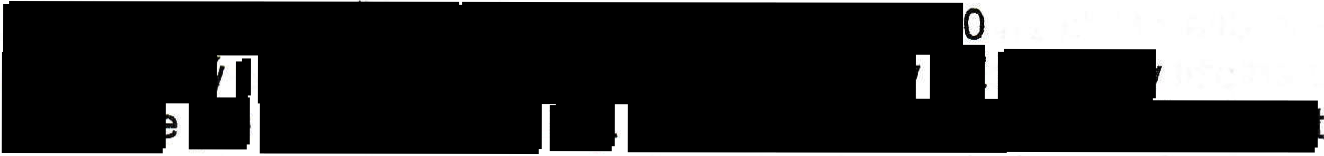 Doručovací adresa:Národní památkový ústav, správa SZ Duchcov Náměstí Republiky 9419 01 Duchcov(dále jen objednatel)aPITIER, spol. s r.o.se sídlem: Průjezdná 1796/4, PSČ 415 01 Teplice IČ: 25029100,  DIČ: CZ25029100I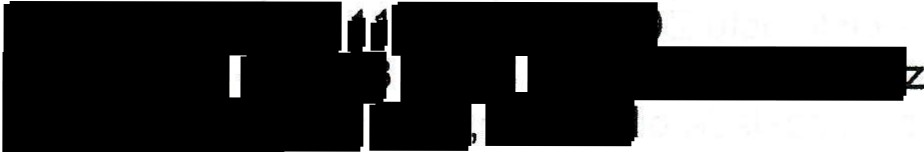 ProhlášeníZhotovitel prohlašuje, že je způsobilý k provedení stavebně montážních prací tvořících předmět této smlouvy o dílo.Předmět smlouvy, doba plněníVymezení předmětu smlouvy - SZ Duchcov, zateplení pavilonu Reinerovy fresky, li. etapaPředmět  smlouvy  - dále  též  „dílo"  je  specifikován  projektovou  dílenskou dokumentací „Pavilon pro Reinerovu fresku", dílenská dokumentace Michal Bund1.6. 2017. Citovaná dokumentace je podkladem poptávkového řízení na realizaci díla.Jedná se o dodatečné zateplení celkem čtyř střešních vikýřů a dvou větracích průduchů' mezi interiérem a krovem pavilonu.Předmět smlouvy je dále vymezen oceněným výkazem výměr - rozpočtem, který je jako příloha č. 1 nedílnou součástí této smlouvy.Termín provedení díla:Je sjednán termín dokončení celého díla do -Podkladem  pro  uzavření  této  smlouvy  je  věcná  a  cenová  nabídka zhotovitele podaná v poptávkovém řízení dle vnitřních předpisů objednatele .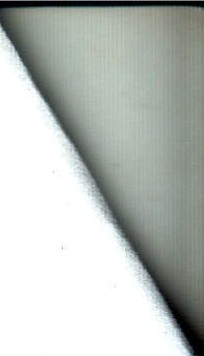 li. Cena dila2. 1.  Celková smhuvní1 cena díla činí:259.533,-.Kč bez. DPH,54.501,- Kč výše DPH314.034.- K.č cetková cena vče·tně DPH2.2.. Zhotovitel - plátce daně z přidané hodnoty - připočítá k dohodnuté ceně bez DPH daň z přidané hodnoty v zákonné výšiv době uskutečnění zdanitelného plnění.Cena díla zahrnuje veškeré náklady zhotovitele souvisejlci1 s provedeném -díla.Cena díla bude hrazena na základě účetních dokladů (faktur}. Po předáni a převzetí dokončeného dUa předá zhotovitel objednateli konečnou fakturu ; zho·toMitelje dále oprávněn předložit k proplaceni i prúběžné faktury v závislosti na postupu realizacedlla .. Doba splatnosti faktury bude činit 30 dní.Faktura bude obsahovat náležitosti dle platných právních předpisů a dále zejména:text   „Faktura   za   stavebně   montážní   práce   provedené   v souvislostí   se zateplením pavilonu Reinerovy fresky v Duchcově, li. etapa".označení daňového dokladu a jeho číslo, lhůtu splatnosti podle této smlouvydatum vystavenídatum  uskutečnění  zdanitelného plnění,  které je datem  podpisu  příslušného protokoluúdaje Objednatele - název, IČ, DIČ a sídloúdaje Zhotovitele - název, IČ, DIČ a sídlorazítko a podpis oprávněné osoby,  s.tvrzující  oprávněnost, formáilní a věcnou správnost fakturyúdaj o zápisu Zhotovitele v obchodním rejstříku, či jiné evidencio·značení peněžního ústavu a číslo účtu Zhotovitelečíslo smlouvy Objednatele a Zhotoviteleoznačeni předmětu fakturace· na základě příslušného protokolučástku (zaokrouhlenou na celé koruny)sazbu a výši· DPH Oe-l'i Zhotovitel plátcem} nebo prohléšeni, že není plátcem DPH,K faktuře bude přiložen: originál zjišťovacího protokolu, odsouhlasený a podepsaný zástupcem objednatele pro věci technické.Zhotovitel prohlašuje, že ke dní podpisu smlouvy není nespolehlivým plátcem DPH dle § 106 zákona č. 235/2004 Sb., o ďani z přidané hodnoty,v platném znění, a není vedena v registru nespolehlivých plátců DPH.. Zhotovitel se dále zavazuje uvádět pro účely bezhotovostního převodu pouze účet či účty, které jsou správcem daně zveřejněny způsobem umožňuj í1cím dálkový přistup dle zákona č. 235/2004 Sb., o dani z přidané hodnoty, v pl1atném znění.V případě, že se Zhotovitel stane nespolehlivým plátcem DPH,, je povinen tuto skutečnost oznámit objednatel i nejpozději do 5 pracovních dnů oďe dne, kdy tato skutečnost nastala, přičemž oznámením se rozumí ďen, kdy objednatelpředmětnou informaci prokazatelně obdržel. V případě porušení některé z těchto povinnosti je zhotovitel povinen uhradit objednateli smluvní pokutu v částce rovnajici se výši DPH připočítané k ceně díla uvedené v této smlouvě, a to za každý jednotlivý případ porušení povinnosti. Uhrazení smluvní pokuty se nikterak nedotýká nároku na náhradu škody způsobené porušením této povinnosti.Ill.Předáni a převzetí dila, dla1lší ujednáníZhotovitel předá dokončené dílo zástupci objednatele pro věci technické po jeho řádném dokončení bez vad a nedodělků, a to na základě odsouhlaseného předávacího protokolu.Objednatel si vyhrazuje právo na přiměřenou lhůtu k posouzení kvality předaného díla. Zjistí-li vady a nedodělky díla, je zhotovitel povinen je odstranit, nebude-li dohodou smluvních stran stanoveno jinak, ve lhůtě do 14 kalendářních dnů po předání písemného požadavku objednatele.V případě, že zhotovitel bude provádět realizaci části díla prostřednictvím poddodavatele/ů, musí si předem zajistit písemný souhlas objednatele. Další řetězení poddodavatelů, čímž se míní poddodavatel sjednaný poddodavatelem, není přípustné.IV. Smluvní pokutyV případě prodlení zhotovitele s předáním celého díla je zhotovitel povinen zaplatit objednateli smluvní pokutu ve výši 0,5 % z celkové ceny díla za každý den prodlení.V případě prodlení zhotovitele s odstraněním vady nebo nedodělku díla dle bodu3.2. je zhotovitel  povinen zaplatit objednateli smluvní pokutu ve výši O, 1 %z celkové ceny díla za každý den prodlení.4.3. Je sjednána smluvní pokuty ve výši 50 000,- Kč za každý případ porušení povinnosti zhotovitele dle bodu 3.3. Táž výše smluvní pokuty je sjednána pro případ porušení povinnosti zhotovitele definované v bodě 5.3.v.Odpovědnost za škodu, pojištěníZhotovitel odpovídá Objednateli za škody jakéhokoliv druhu způsobené, ať přímo nebo nepřímo, v důsledku porušení závazků z této smlo ·vy, technických norem nebo právních předpisů. Zhotovitel odpovídá Objednateli i za škodu způsobenou zaměstnanci Zhotovitele, subdodavateli či osobami jinak spolupracujícími se Zhotovitelem na plnění závazků dle této smlouvy.Zhotovitel se zavazuje v souvislosti s touto smlouvou sjednat pojištění odpovědnosti za škodu a pojištění odpovědnosti při výkonu své podnikatelské činnosti ve výši minimálního plnění 500 tis. Kč. Platnost takovéto pojistné smlouvy bude Zhotovitél udržovat po dobu zhotovování díla. Zhotovitel je povinen předložit objednateli na základě jeho žádosti kopii pojistné smlouvy.Zhotovitel dává záruku na kvalitu díla v délce 24 měsíců po převzetí dokončeného díla objednatelem. Zavazuje se v této době k odstranění veškerých vad díla, a to ve lhůtě maximálně tří týdnů po předání písemného požadavku objednatele.VI.Závěrečná ustanoveniPrávní vztahy touto smlouvou neupravené se řídí příslušnými ustanoveními občanského zákoníku,·ve znění pozdějších předpisů.Smlouvu lze měnit pouze písemnými dodatky, podepsanými oprávněnými zástupci obou smluvních stran. Jiné zápisy, protokoly apod. se za změnu smlouvy nepovažují. Jakákoliv ústní ujednání při provádění díla, která nejsou písemně potvrzena oprávněnými zástupci obou smluvních stran, jsou právně neúčinná.Tato smlouva je vyhotovena ve 2 vyhotoveních s platností originálu, po 1 pro každou smluvní stranu; její nedílnou součástí je položkový rozpočet. Smlouvanabývá platnosti dnem jejího podpisu oběma smluvními stranami a účinnosti dle Zákona' č.340/2015 Sb., o zv11áštních podmh1kách účinnosti některých smluv, uveřejňování těchto smluv a o registru smluv (zákon o registru smluv).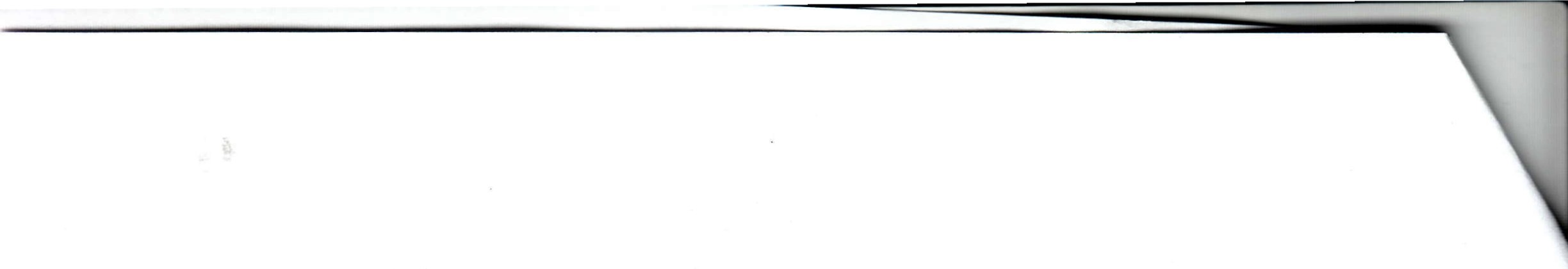 6.4. Smluvní strany prohlašují, že si smlouvu včetně jejích příloh přečetly. Smlouva je pro obě sml.uvní strany určitá a srozum i1telná1. S jejím textem souhlasí, uzavřely jí podle své pravé a svobodné vůle prosté omylů, nikoliv v tísni či' za nápadně nevýhodných podmínek. Na důkaz toho připojují zástupciobou smluvních stran své vlastnoruč ní podpisy.V Duchcově  dne:	- 12 ·	2017	V Tepl:icích  , dne :	7.12.2.017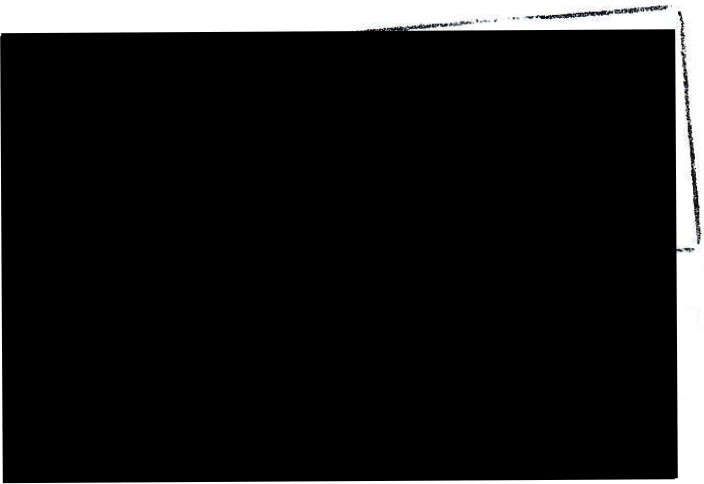 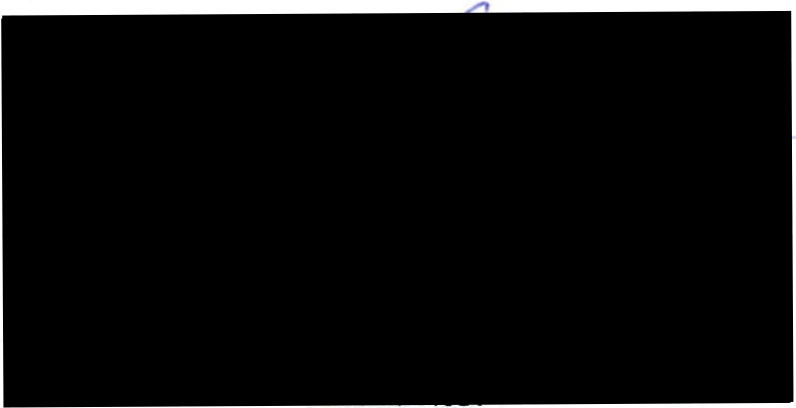 I--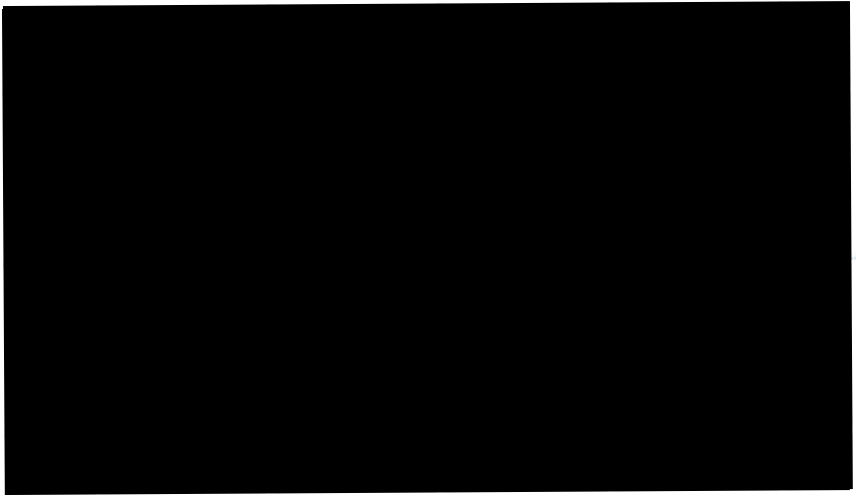 SZ Duchcov, zateplení pavilonu Reinerovy fresky, rok 2017SZ Duchcov, zateplení pavilonu Reinerovy fresky, rok 2017SZ Duchcov, zateplení pavilonu Reinerovy fresky, rok 2017SZ Duchcov, zateplení pavilonu Reinerovy fresky, rok 2017SZ Duchcov, zateplení pavilonu Reinerovy fresky, rok 2017SZ Duchcov, zateplení pavilonu Reinerovy fresky, rok 2017částpoložkamjpočetjedn.cenacel.cenavikýřpolykarbonát 3,2 cmm24,8214607 037latě 40x30 mmmb16,0530482obvodové těsněnímb22,291553 455spojovací materiálkpl17507501vykýř materiál celkem11724montážkpl15 2005 200doprava, přesun hmotkpl12 7002 700zateplení 1vikýře celkem19 6244 vikýře celkem78 495zateplení ochozuL profil 40x40x4m3,68125460nerezový pant 40x40 lepenýks25001000ocelový pásek 60x40x4ks260120ukotvení do betonu 2x2 šroubykpl1150150truhlářská překližka 4 mmm20,668053extrudovaný polystyren 20 mmm20,669059truhlářská překližka 20 mmm20,66230152úchytks16565mezikus fošna 1300x130x40ks1170170výroba + montázkpl15 0005 000doprava, přesun hmot, nátěrykpl1100010001poklop celkem8 229Celková cena 22 poklopů181038Celková cena bez DPH259 533Celková cena vč. DPH314 034